ВСЕРОССИЙСКАЯ ОЛИМПИАДА ШКОЛЬНИКОВ ПО ОБЖ ШКОЛЬНЫЙ ЭТАП 2023-2024 УЧЕБНЫЙ ГОД 9 КЛАССАТестовые заданияОпределите правильный ответ или ответы.За правильный ответ начисляется 2 балла. 0 баллов выставляется за неправильный ответ, а также если участником отмечено более одного ответа (в том числе правильный).Укажите международный радиотелефонный сигнал бедствия.а) Junedayб) Maydayв) Dangerdayг) DaddayВерны ли суждения, что в результате чрезвычайной ситуации локального характераа) количество людей, погибших и (или) получивших ущерб здоровью, составляет не более 10 человекб) размер материального ущерба составляет не более 1,2 млрд рублейв) оба суждения верныг) оба суждения неверныИсточниками природно-техногенной ЧС могут являтьсяа) аварияб) опасные техногенные происшествияв) космические опасностиг) природные пожарыд) катастрофаЧем могут быть вызваны чрезвычайные ситуации социального характера?а) промышленной аварией, взрывом, пожаром;б) землетрясением, наводнением, ураганом;в) ведением военных действий, террористическими актами, эпидемиейДля приведения в действие огнетушителя ОУ необходимо:а) сорвать пломбу и выдернуть чеку, направить раструб на пламя и нажать на рычаг;б) прочистить раструб, нажать на рычаг и направить раструб на пламя;в) нажать на рычаг, взяться за раструб рукой, направить на пламя и придерживать до прекращения горения.Если среднесуточная температура воздуха от 22 до 23,6 °С, концентрация взвешенных частиц от 100 до 140 мкг/м3, концентрация озона от 102 до 151 мкг/м3, то устанавливаетсяа) жёлтый уровень опасностиб) зелёный уровень опасностив) красный уровень опасностиг) оранжевый уровень опасностиМеждународный день действий против ядерных испытаний отмечаюта) ежегодноб) 5 июняв) раз в 2 годаг) 11 сентябряд) 29 августаВо время туристического похода один из участников оступился, упал с обрыва и повредил руку. При осмотре повреждённой конечности выявлены деформация в области локтевого сустава, укорочение пострадавшей части конечности, отёк и кровоизлияние в месте травмы. Для каких видов травм характерны данные признаки?а) ушибб) растяжениев) разрыв связокг) переломд) вывихМаксимальное время наложения кровоостанавливающего жгута в тёплое время года составляета) 30 минутб) 1 часв) 1,5 часаг) 2 часа Велосипедист упал, повредил руку в нижней трети плеча. Какое минимальное количество суставов необходимо иммобилизовать, если выявлены признаки перелома?а) одинб) двав) триг) четыре В жаркую пору для сохранения хорошего самочувствия стоит отказаться от употребленияа) сладких газированных напитковб) морепродуктов          в) чаяг) жареного мясад) кисломолочных продуктов с низким содержанием жира Какие действия должен выполнить оказывающий первую помощь для определения наличия (отсутствия) сознания у пострадавшего?а) аккуратно похлопать по щекам пострадавшегоб) обратиться к пострадавшему с вопросом, например: «Вы в порядке?»в) растереть мочки ушей пострадавшегог) осторожно встряхнуть за плечид) похлопать в ладоши перед ухом пострадавшего При аварии на химически опасном объекте произошла утечка хлора, вам угрожает опасность оказаться в зоне заражения. Вы живете на 1-м этаже 5-этажного дома. Как вы поступите?а) укроетесь в подвале;б) подниметесь на верхний этаж;в) останетесь в своей квартире.  Определите, что рекомендуется выбрасывать в синий мусорный контейнера) бумагаб) пищевые отходыв) средства личной гигиеныг) неперерабатываемые ёмкости из-под продуктовМаксимальное количество баллов - 28ВСЕРОССИЙСКАЯ ОЛИМПИАДА ШКОЛЬНИКОВ ПО ОБЖ ШКОЛЬНЫЙ ЭТАП 2023-2024 УЧЕБНЫЙ ГОД 9 КЛАССАТеоретические заданияОпределите правильный ответ или ответы.За правильный ответ начисляется 3 балла. 0 баллов выставляется за неправильный ответ, а также если участником отмечено более одного ответа (в том числе правильный).Потерпевшие кораблекрушение плывут на спасательной шлюпке к берегу. С берега им подают звёздный зелёный сигнал.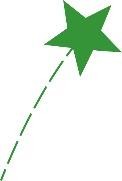 Определите значение данного сигнала:а) «Здесь лучшее место для высадки»б) «Высадка здесь чрезвычайно опасна»в) «Благоприятное для высадки место находится в указываемом направлении»г) «Вас видно – помощь будет оказана»Чтобы дождаться эвакуации, определите, какой из указанных костров можно использовать для просушки одежды, обогрева и в ночное время.               а)  б) в) г) 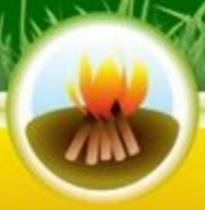 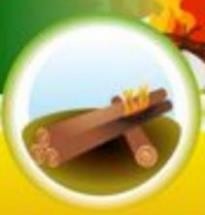 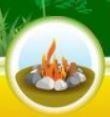 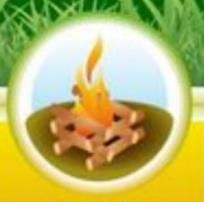 Укажите, какой знак Вы выложите, чтобы обозначить вертолёту «Здесь можно безопасно совершить посадку»?                        а) б) в) г) 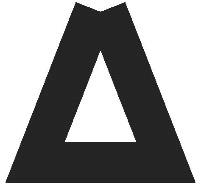 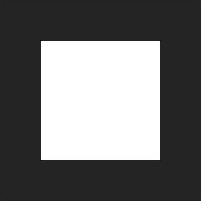 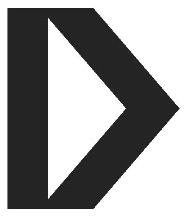 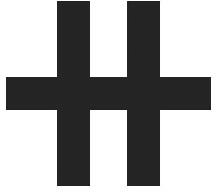 Сигнальные цвета и знаки безопасности применяются: для привлечения внимания людей, находящихся в общественных местах, к опасности; для предостережения; для сообщения о возможном исходе в случае пренебрежения опасностью; для предписания или требования определённых действий; для сообщения необходимой информации. Определите сигнальный цвет и смысловое значение приведённых знаков безопасности.Смысловые значения знаков: «Для доступа вскрыть здесь», «Выход здесь», «Питьевая вода», «Место приёма пищи», «Медицинский кабинет», «Пожарный водоисточник», «Аптечка первой медицинской помощи», «Пожарный гидрант», «Общий предписывающий знак», «Внимание. Опасность». Сигнальные цвета: зелёный жёлтый, синий, красный, чёрный, белый.Определите рекомендованный МЧС России порядок действия по сигналу «Внимание всем!» с последующей информацией о химической тревоге, если Вы находитесь дома.Значения пикьограмм.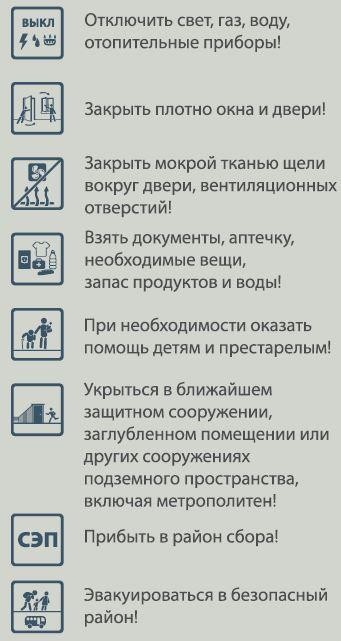 Витамины являются незаменимым компонентом питания человека. При их недостатке появляются определённые признаки – признаки гиповитаминоза, которые являются характерными для каждого из витаминов.Установите соответствие между наименованием витамина и признаками его гиповитаминоза.Максимальное количество баллов – 18Общее количество баллов за тест и теорию - 46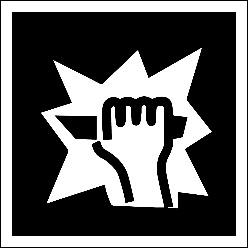 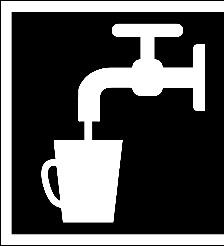 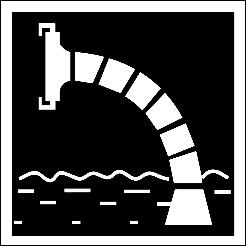 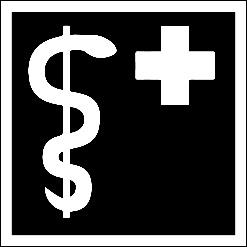 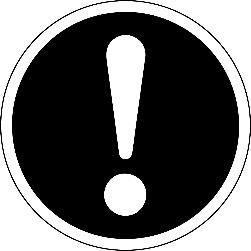 1        А)      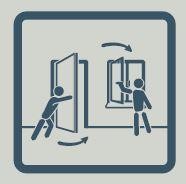 1       Б)      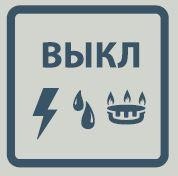 2       Б)      2         В) 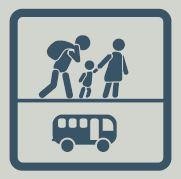 3Г) 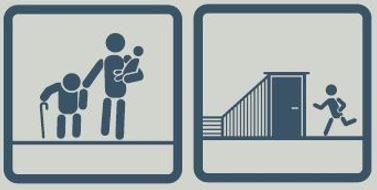 3    Д) 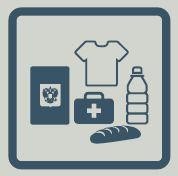 4    Д) 4       Е) 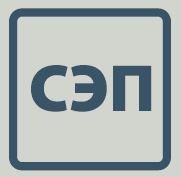                   5       Е)                   5         Ё)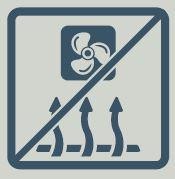 Наименование витаминаПризнак гиповитаминозаВитамин А, ретинола) Рахит у детей, ломкость костейу взрослыхВитамин К, нафтохинонб) Повышенная кровоточивость, расшатывание, разламываниеи потеря зубовВитамин D, кальциферолв) Нарушен рост костей, нарушено ороговение эпителия кожи,«куриная слепота»Витамин С, аскорбиновая кислотаг) Самопроизвольные капиллярные ипаренхиматозные кровотечения и кровоизлиянияВитамин Е, токоферолд) Мышечные дистрофии,нарушение репродуктивной функции